附件一：李沧区卫生和计划生育局局属公立医院2019年校园招聘行程安排注：组团参会路线根据高校秋季招聘会的时间调整，请及时关注青岛市“李沧在线”（http://www.licang.net）、青岛市李沧区卫生和计划生育局官微。青岛市李沧区卫生和计划生育局官微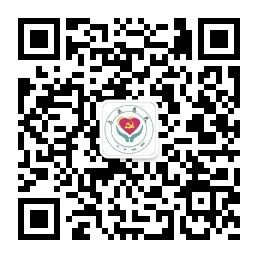 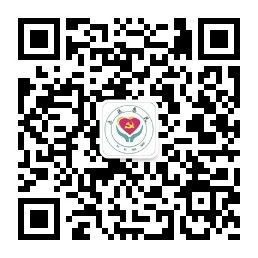 序号时间城市举办地点活动内容形式19月27日银川宁夏医科大学专场招聘会29月29日兰州兰州大学专场招聘会310月哈尔滨哈尔滨医科大学医疗卫生类25家专场招聘会310月沈阳中国医科大学医疗卫生类25家专场招聘会411月下旬济南山东大学校园秋季招聘会